JAVNI GOVORU naše vrijeme ima moć onaj tko zna govoriti.Cilj: Danas ćemo učiti kako pripremiti javni govor.EVOKACIJAProtumači misao, a zatim prokomentiraj:Stara latinska poslovica kaže: Poeta nascitur, orator fit. (Pjesnikom se rađa, govornikom se postaje.)Kada spominjem govornika, to je gotovo isto kao da spominjem glumca. (Ciceron)RAZUMIJEVANJE ZNAČENJAJeste li bili u situaciji da ste vi držali govor? Kako ste se osjećali?Koja je razlika između privatnog i javnoga govora?(Javni govor ima mnogo veću odgovornost izgovorene riječi.)Društvo nam danas omogućava brzu razmjenu informacija i raspravu o njima, a uspjeh u radnoj i poslovnoj atmosferi povezan je s vještinama komunikacije i razmišljanja.Javni govor je samostalna retorička cjelina koja kompleksnije obrađuje neku temu. Brojne su podvrste govora: svečani prigodni govori, zdravice, pozdravni govori, govori na političkim tribinama, sudski govori, predavanja i drugi. Tri su osnovna dijela javnoga govora: UVOD: kažemo o čemu ćemo govoriti.RAZRADA: naracija i argumentacija (o tome govorimo).ZAVRŠETAK: ponovimo o čemu smo govorili.Sa slušateljstvom se obično komunicira na dva načina: verbalna komunikacija (govor)neverbalna komunikacija (govor tijela, računalna tehnologija, tematski prikaz i sl.).Što se vrednuje kod javnoga govora? Koji su kriteriji procjenjivanja javnoga govora?(Govor, glasnoća, jasnoća, ton...).Kriteriji vrednovanja podijeljeni su  u tri skupine: retorička obilježja (tema govora, upućenost publici, kompozicija govora, standardnost jezika te primjerenost i duhovitost stila),  govorna obilježja (pripremljenost, govornost, izražajnost, glas, izgovor i tečnost) i neverbalne znakove (pogled govornika, položaj tijela, geste, mimika i izgled, razne vizualne i auditivne potpore govoru te vrijeme).Zašto je bitno vrijeme?(Troši  li vrijeme na dobar način? Ne kasni, ne dulji, poštuje svoje i tuđe vrijeme.)Priprema govora:Opširnije o ovoj temi kao i neke savjete možete pronaći u svojim udžbenicima  jezika. Druge možemo uvjeriti samo u ono u što i sami vjerujemo, dokazati možemo samo ono što je istinito i nama jasno.Vježbaodaberite  temu napišite kratki javni govorodržite govor pred razredomKako biste dobro pripremili i izveli govor, potrebno je prijeći put od prikupljanja građe do javnog izricanja govora. Imate dvanaestak minuta za pripremu govora. Slijedite korake navedene ispod tema.Teme su:Prava i obveze učenikaKonzumiranje alkohola i vožnja automobilomLik i djelo Mate RimcaZdravica vašega razreda na maturalnoj večeri Zamislite da trebate održati kratki javni govor koji će trajati do tri minute. Pronađite članke iz novina i s interneta na kojima su različiti događaji, ideje, problemi i slično.KORACI U PRIPREMI JAVNOGA GOVORAIZVEDBA JAVNOGA GOVORAREFLEKSIJA  Č I N K V I N APonovimo tehniku činkvine: ovo tehnikom pokazuješ svoju sposobnost sažimanja informacija i misli  u nekoliko riječi. Sastoji se od pet osnovnih elemena:NASLOV TEME (najčeše imenica)OPIS TEME (najčešće dva pridjeva)RADNJA ( najčešće tri riječi  glagolske imenice ili glagoli ili samo imenice)4.    FRAZA (kojom izričemo naš stav prema temi  četiri riječi)5.    SAŽIMANJE BITI TEME (ponavljanje suštine  jedna riječ)Napiši činkvinu o javnom govoru.ZADATAK ZA DOMAĆU ZADAĆUPročitajte i poslušajte govor Vlade  Gotovca 30. kolovoza 1991. ispred  zgrade V. vojne oblasti u Zagrebu. Koliko je po vašem mišljenju Vlado Gotovac uvjerljiv? Materijale izradila: Sanja Šepac Dužević, prof.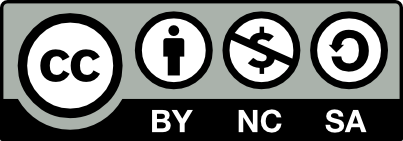 Ovo djelo je licencirano pod licencom Creative Commons Imenovanje-Nekomercijalno-Dijeli pod istim uvjetima 4.0 međunarodna. Ako želite vidjeti primjer te licence, posjetite http://creativecommons.org/licenses/by-nc-sa/4.0/.prikupljanje građe (definicije, objašnjenja, mišljenja drugih, statistika i dr.) - možeš oblikovati podsjetničke kartice.raspoređivanje građe - odaberi najvažnije informacije i oblikuj tri cjeline: uvod, razrada, zaključak. oblikovanje govora - u uvodu najavljujemo temu; u razradi dokazujemo svoje tvrdnje razumljivim  argumentima, jasnim stilom, na jednostavan i zanimljiv način; u završetku sažimamo govor ili možemo ponoviti jednu do dvije glavne misli iz govora.UVOD – RAZRADA – ZAVRŠETAK – zapamćivanje govora – upamtite ga djelomično pa ćete moći slobodnije govoriti. Dobro je imati kratke bilješke pored sebe. Primijenite znanje o govornim vrednotama (poslužite se jačinom glasa, tonom, intonacijom, ritmom, brzinom govorenja, stankama, mimikom i gestama).   izricanje govora – govor izgovaraj prirodno, opušteno. Pokušajte uvjeriti publiku u ono što želite. 